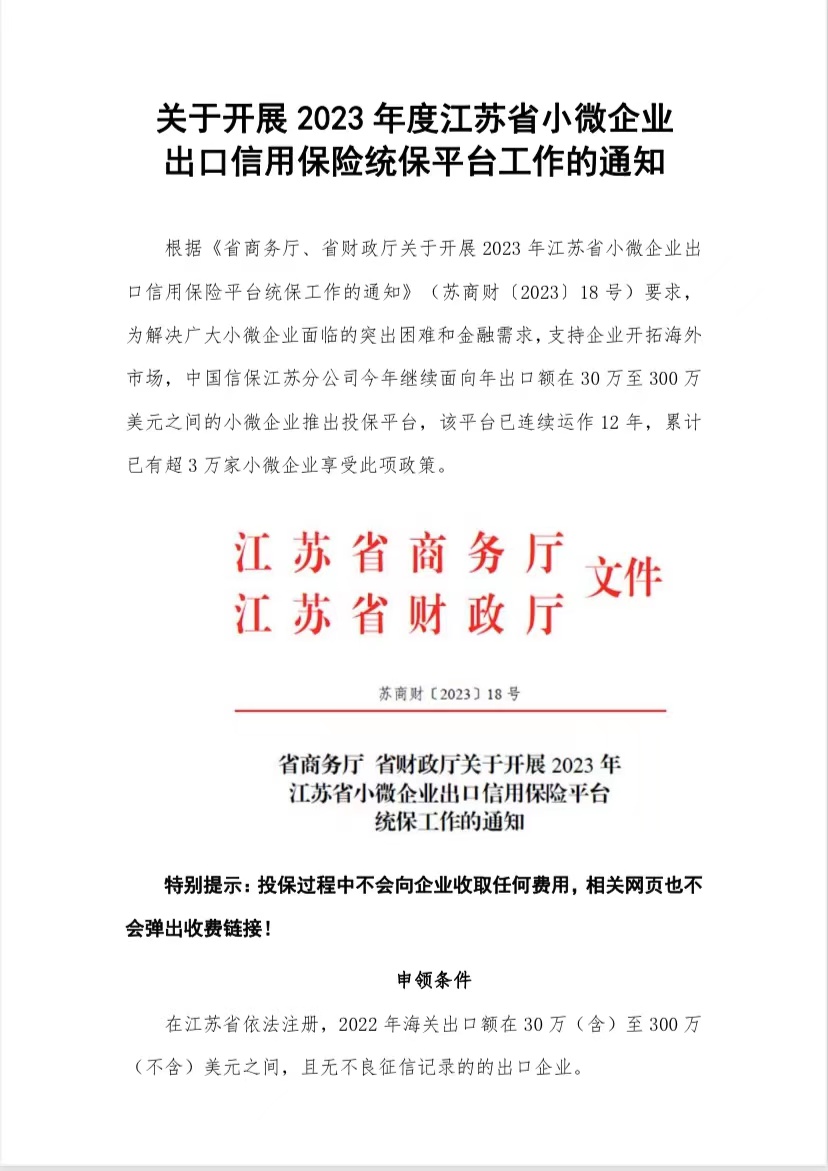 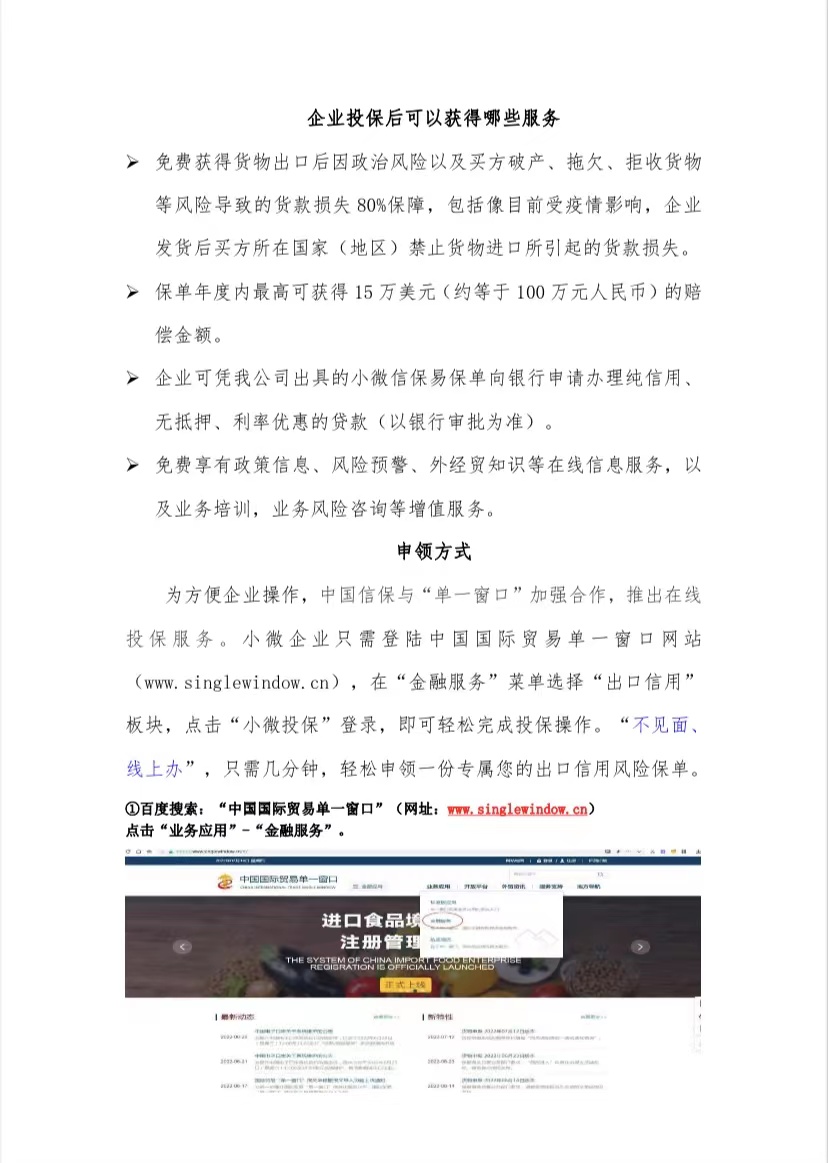 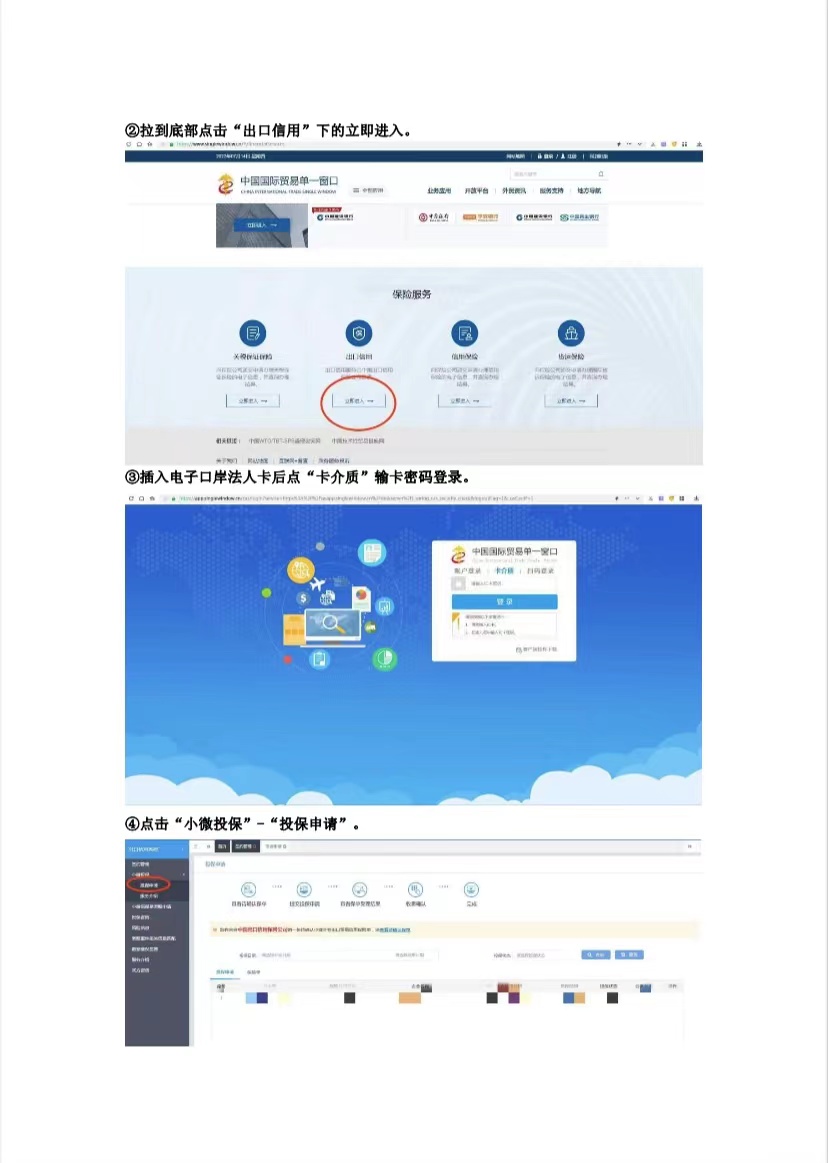 联系方式中国出口信用保险公司常州办事处普惠客服热线：座机：0519-85608802，0519-85608805邮箱:customerservice_cz@sinosure.com.cn